26/07/2023 15:51BionexoRESULTADO – TOMADA DE PREÇON° 2023187TP38069HEAPAO Instituto de Gestão e Humanização – IGH, entidade de direito privado e sem finslucrativos, classificado como Organização Social, vem tornar público o resultado daTomada de Preços, com a finalidade de adquirir bens, insumos e serviços para o HEAPA -Hospital Estadual de Aparecida de Goiânia, com endereço à Av. Diamante, s/n - St. Condedos Arcos, Aparecida de Goiânia/GO, CEP: 74.969-210.Bionexo do Brasil LtdaRelatório emitido em 26/07/2023 15:51CompradorIGH - HUAPA - HOSPITAL DE URGÊNCIA DE APARECIDA DE GOIÂNIA (11.858.570/0004-86)AV. DIAMANTE, ESQUINA C/ A RUA MUCURI, SN - JARDIM CONDE DOS ARCOS - APARECIDA DE GOIÂNIA, GO CEP:74969-210Relação de Itens (Confirmação)Pedido de Cotação : 299510138COTAÇÃO Nº 38069 - ACESSÓRIOS DE EQUIPAMENTOS MÉDICOS - HEAPA JUL/2023Frete PróprioObservações: *PAGAMENTO: Somente a prazo e por meio de depósito em conta PJ do fornecedor. *FRETE: Só serãoaceitas propostas com frete CIF e para entrega no endereço: AV. DIAMANTE, ESQUINA C/ A RUA MUCURI, JARDIMCONDE DOS ARCOS, AP DE GOIÂNIA/GO CEP: 74969210, dia e horário especificado. *CERTIDÕES: As CertidõesMunicipal, Estadual de Goiás, Federal, FGTS e Trabalhista devem estar regulares desde a data da emissão da propostaaté a data do pagamento. *REGULAMENTO: O processo de compras obedecerá ao Regulamento de Compras do IGH,prevalecendo este em relação a estes termos em caso de divergência.Tipo de Cotação: Cotação NormalFornecedor : Todos os FornecedoresData de Confirmação : TodasFaturamentoMínimoPrazo deEntregaValidade daPropostaCondições dePagamentoFornecedorFrete ObservaçõesHIPROMED-MORIAH COMERCIO,IMPORTACAO E SERVICOS LTDABELO HORIZONTE - MG7 dias apósconfirmação12R$ 1.000,0000R$ 150,000027/07/202331/07/202330 ddlCIFCIFnullDANIEL REIS - 31 2551-5525vendas01@hipromed.com.brMais informaçõesPablo Ferreira Dos Santos 04079917198GOIÂNIA - GO12 dias apósPablo Ferreira Santos - 6238771635pasan@pasanhospitalar.comMais informações30 ddlnullconfirmaçãoProgramaçãode EntregaPreçoUnitário FábricaPreçoProdutoCódigoFabricante Embalagem Fornecedor Comentário JustificativaRent(%) Quantidade Valor Total UsuárioELETRODOMONOPOLAR TIPOGANCHO COMP. C/AESCULAP - PONTADE ELETRODO EMFORMA DEGANCHO;COMPATÍVEL COMELETROCAUTÉRIOMONOPOLARAESCULAP.:EMBALAGEM:PLÁSTICAINDIVIDUAL,CONSTANDO OSDADOS DEIDENTIFICAÇÃO,PROCEDÊNCIA ERASTREABILIDADE.CERTIFICAÇÕES:FABRICADO DEACORDO COMPADRÕESDaniellyEvelynPereira DaHIPROMED-MORIAHCOMERCIO,IMPORTACAOE SERVICOSLTDA;1 - Nãorespondeu e-mail deGANCHOHOOK -Medf1rstR$R$R$170697-CAIXAnull5 UnidadeCruz1.100,0000 0,00005.500,0000homologação.26/07/202312:02INTERNACIONAISDE QUALIDADE,NORMAS DA ABNT,CE.3TROCARTEMAGNETICO C/OBTURADOR ETORNEIRA DIAM.70694-TROCATERMAGNETICOCOMOBTURADOR- MEDFIRSTCXHIPROMED-MORIAHCOMERCIO,IMPORTACAOE SERVICOSLTDAnull;1 - NãoR$R$3 UnidadeR$DaniellyEvelynPereira DaCruzrespondeu e- 3.622,3000 0,0000mail dehomologação.10.866,900010MM - TROCARTEMAGNÉTICO COMOBTURADOR26/07/202312:02PROTEGIDO/RETRÁTIL ETORNEIRA PARAhttps://bionexo.bionexo.com/jsp/RelatPDC/relat_adjudica.jsp1/2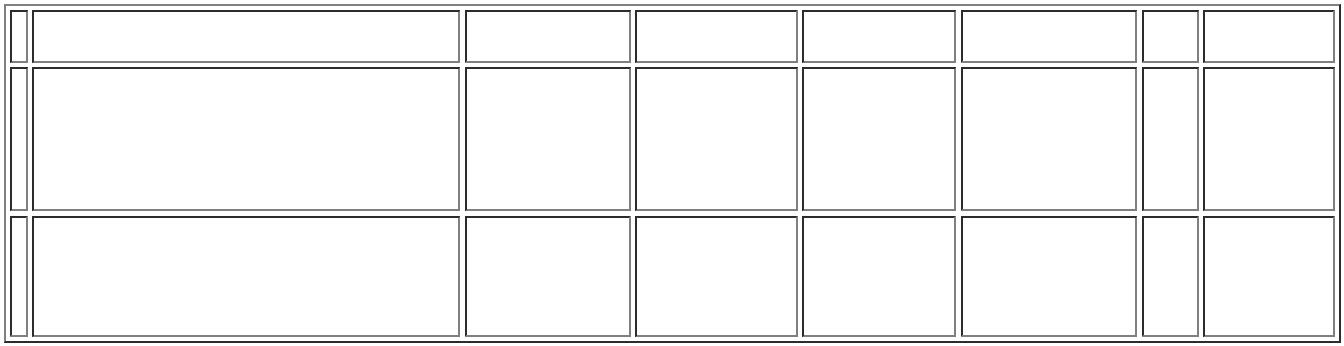 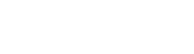 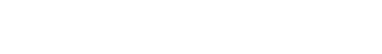 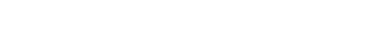 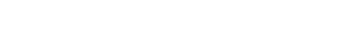 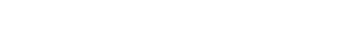 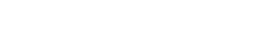 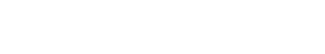 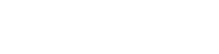 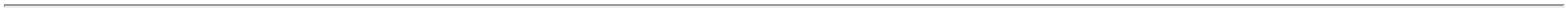 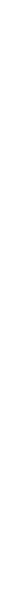 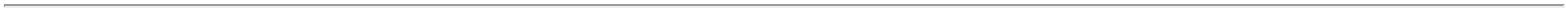 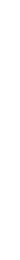 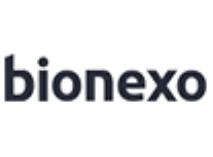 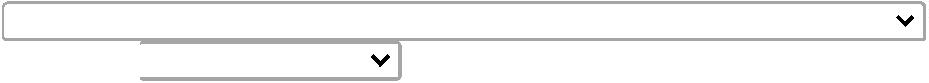 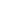 26/07/2023 15:51BionexoCO2 - 10 MMDIAM.TotalParcial:R$8.016.366,9000Total de Itens da Cotação: 3Total de Itens Impressos: 2Programaçãode EntregaPreçoUnitário FábricaPreçoProdutoCódigoFabricante Embalagem Fornecedor Comentário JustificativaRent(%) Quantidade Valor Total UsuárioPINCA BIPOL ISOLRETA 16CM P/BISTURI ELETRDELTRONIX B-3600-PINCA BIPOLARISOLADA RETA6CM P/ BISTURIELETRICO1DELTRONIX B-3600SM PONTA DEELETRODO EMFORMA DEGANCHO;COMPATÍVEL COMELETROCAUTÉRIOMONOPOLARAESCULAP.:EMBALAGEM:PLÁSTICAPINCABIPOLARRETA 16CM -SIMILAR &COMPATIVEL- SIMILAR &COMPATIVELDaniellyEvelynPereira DaPabloFerreira DosSantos;1 - Nãorespondeu e-mail deR$R$R$270704-1null5 UnidadeCruz595,6600 0,00002.978,300004079917198homologação.26/07/202312:02INDIVIDUAL,CONSTANDO OSDADOS DEIDENTIFICAÇÃO,PROCEDÊNCIA ERASTREABILIDADE.CERTIFICAÇÕES:FABRICADO DEACORDO COMPADRÕESINTERNACIONAISDE QUALIDADE,NORMAS DA ABNT,CE.TotalParcial:R$5.02.978,3000Total de Itens da Cotação: 3Total de Itens Impressos: 1TotalGeral:R$13.019.345,2000Clique aqui para geração de relatório completo com quebra de páginahttps://bionexo.bionexo.com/jsp/RelatPDC/relat_adjudica.jsp2/2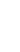 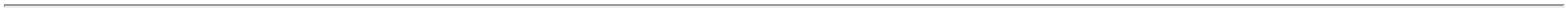 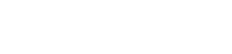 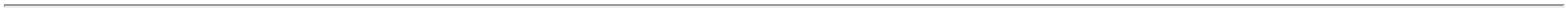 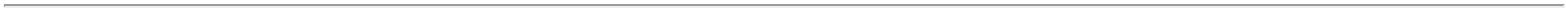 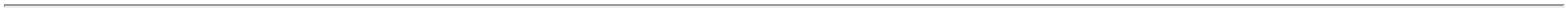 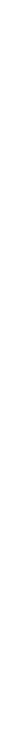 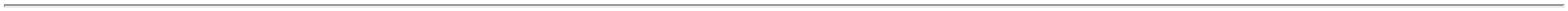 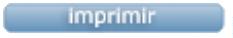 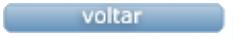 